  MADONAS NOVADA PAŠVALDĪBA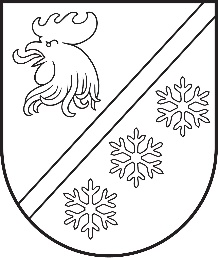 Reģ. Nr. 90000054572Saieta laukums 1, Madona, Madonas novads, LV-4801 t. 64860090, e-pasts: pasts@madona.lv ___________________________________________________________________________MadonāSAISTOŠIE  NOTEIKUMI  Nr. 46Par grozījumiem Madonas novada pašvaldības saistošajos noteikumos Nr. 3“Par Madonas novada pašvaldības 2022.gada budžetu”Noteikumi pieņemti ar likumu noteikto pašvaldības funkciju un uzdevumu izpildes nodrošināšanai.1. Izteikt Madonas novada pašvaldības saistošo noteikumu Nr. 3 „Par Madonas novada pašvaldības 2022.gada budžetu” (apstiprināti 2022.gada 27. janvāra domes sēdē, protokols Nr.2, 26.p.) 1. punktu šādā redakcijā:“Apstiprināt Madonas novada pašvaldības pamatbudžetu 2022.gadam        	ieņēmumos 42242635,00  eiro apmērā.”2. Izteikt Madonas novada pašvaldības saistošo noteikumu Nr. 3 „Par Madonas novada pašvaldības 2022.gada budžetu” (apstiprināti 2022.gada 27. janvāra domes sēdē, protokols Nr.2, 26.p.) 2. punktu šādā redakcijā:“Apstiprināt Madonas novada pašvaldības pamatbudžetu 2022.gadam     izdevumos 47427944,00 eiro apmērā.”Domes  priekšsēdētājs                                                     Agris Lungevičs